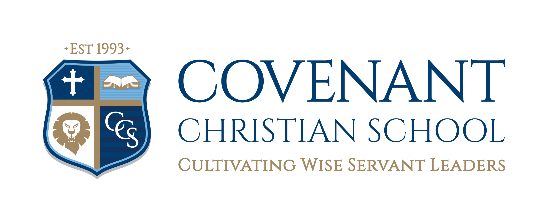 Tuition and Fees Schedule 2020 – 2021Application Fee$100 (non-refundable) per new student. The fee must be submitted with the application for admission.Enrollment FeeA student may not start school until the enrollment fee has been paid. Enrollment fee covers yearbook, curriculum, and standardized testing.Activity FeeCovers technology, one athletic fee, spirit shirt, spiritual growth week, activities, along with facilities usage fee. The fee may be combined with tuition and paid monthly.Tuition Monthly Payment PlanTuition payments are made through your online FACTS account. A late fee of $40 will be assessed for late monthly payments.Additional Sports Participation FeeOne interscholastic sport fee per 6th – 12th grade student is included in the activity fee. There is a $100 fee for each additional sport.Before Care (PK-8th grade)Morning care from 7:00 to 7:45 a.m. is $3 per student ($5 per family) on daily basis. Parent may choose to pay a semester fee of $200 per child or $350 for a family. FREE from 7:45 – 8:15.After CareAfter school supervision is provided from 3:30 – 5:30 p.m. billed at $5 per hour (hourly rate is assessed for any portion of the hour). Annual Pay DiscountsA 2% discount is available on every tuition paid in full. Annual payments must be received by April 1, 2019 or at the time of enrollment to qualify for this discount.Sibling Financial Aid (K-12)Parent may request in the online application, $250 in aid for a second child and $500 in aid for additional children.Parent PledgeThis is a voluntary tax-deductible gift made to the school to help offset educational costs. Because it is a faith pledge, each family is asked to prayerfully consider what they can give. Some can make a more significant pledge than others, but we need to average approximately $500 per family. Pledges may be given as a one-time gift or on a recurring basis though the Covenant Christian School website at ccslions.org.Education Support Testing FeeAdditional testing may be requested. $200 for Level 1 or $400 for Level 2.GradesEnrollmentTuitionActivity FeeKindergarten – 6th$350$6833$4707th – 8th $350$7355$5459th – 12th$350$7966$545Educational Support ProgramProgram FeeRX for Discovery Math$800Search and Teach$2,500Educational Therapy$4,100